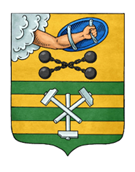 ПЕТРОЗАВОДСКИЙ ГОРОДСКОЙ СОВЕТ11 сессия 29 созываРЕШЕНИЕот 16 сентября 2022 г. № 29/11-157О внесении изменений в Решение Петрозаводского городского Совета от 16 сентября 2015 года № 27/37-621 «Об утверждении Положения о порядке и условиях осуществления поездок депутатами Петрозаводского городского Совета»В соответствии со статьей 40 Федерального закона от 06.10.2003 
№ 131-ФЗ «Об общих принципах организации местного самоуправления в Российской Федерации», статьей 17.3 Устава Петрозаводского городского округа Петрозаводский городской Совет РЕШИЛ:Внести в Положение о порядке и условиях осуществления поездок депутатами Петрозаводского городского Совета, утвержденное Решением Петрозаводского городского Совета от 16.09.2015 № 27/37-621, следующие изменения:1. Пункт 1.3 дополнить словами: «или иного документа, обосновывающего необходимость направления депутата в командировку или поездку на определенный срок.».2. В пункте 4.1 после слов «в иностранной валюте» дополнить словами «или в рублях».3. В пункте 4.3:3.1. Абзац первый изложить в следующей редакции:«При следовании депутатов с территории Российской Федерации день пересечения государственной границы Российской Федерации включается в дни, за которые суточные выплачиваются в иностранной валюте или в рублях, а при следовании на территорию Российской Федерации день пересечения государственной границы Российской Федерации включается в дни, за которые суточные выплачиваются в размерах, предусмотренных пунктом 2.13 настоящего Положения.»;3.2. В абзаце третьем после слов «в иностранной валюте» дополнить словами «или в рублях».4. В абзаце втором пункта 4.4 цифры «4.1» заменить цифрами «4.2».5. В пункте 4.5:5.1. В абзаце первом после слов «в иностранной валюте» дополнить словами «или в рублях»;5.2. Абзац второй изложить в следующей редакции:«Если принимающая сторона не выплачивает депутату иностранную валюту или рубли на личные расходы, но предоставляет ему за свой счет питание, Петрозаводский городской Совет выплачивает ему суточные в иностранной валюте или в рублях в размере 30 процентов суточных, определяемых в соответствии с пунктом 4.1 настоящего Положения.»;5.3. Абзац третий изложить в следующей редакции:«В случае если депутат, направленный в иностранную командировку, на период командировки обеспечивается иностранной валютой или рублями на личные расходы за счет принимающей стороны, выплата депутату суточных в иностранной валюте или в рублях Петрозаводским городским Советом не осуществляется.».6. Дополнить пунктом 4.10 следующего содержания:«4.10. При определении размера выплат депутатам в период их пребывания в командировках или поездках на определенный срок на территориях Донецкой Народной Республики, Луганской Народной Республики и иных территориях, нуждающихся в обеспечении жизнедеятельности населения и восстановлении объектов инфраструктуры, определенных Правительством Российской Федерации, настоящее Положение применяется с особенностями, установленными Правилами определения размера выплат, связанных с командированием на территории Донецкой Народной Республики, Луганской Народной Республики и иные территории, нуждающиеся в обеспечении жизнедеятельности населения и восстановлении объектов инфраструктуры, утвержденными решением Петрозаводского городского Совета.».Председатель Петрозаводского городского Совета                                       Н.И. ДрейзисГлава Петрозаводского городского округа                          В.К. Любарский